【様式２】U-12ドリームキャンプ参加申込書（0916改正版）　※この申込書は、選手が所属するチーム単位でご提出ください。　　※2022年9月29日締め切り【注意事項】この申込書により、キャンプ参加確定手続き、宿泊手続き、昼食弁当手配、Ｕ１２Ｔシャツ発注、送迎手配を行いますので、記入漏れのないように記載をお願いします。　　　　　　　　　　　　　　　　　　　　　　　　　　　　　　　　　　　　　　　　　　　　　　　　　　　　　　　　　　　　　　　　　　　　　　　　提出日：2022年　　月　　日１　本申込書提出責任者情報２　U-12キャンプ選手参加者名簿選手の参加料は、一人あたり2,000円です。ブロック選考により参加が決定した選手の氏名を記載し、詳細を報告してください。選手にはＵ１２Ｔシャツを１枚支給します。２枚目以降については希望により販売します（販売価格3,850円）。支給する１枚も含め枚数を記載してください。氏名ローマ字はＴシャツに印字しますのでお間違いのないようにご記入ください。※例のSサイズ2枚は、1枚は支給分、1枚が購入分ということになります。食物アレルギーのある選手はできる限り具体的に記載してください。（「4　連絡事項等事由記載欄」に記入していただいても結構です）。対象者には改めて詳細な調査を行います。会場までの交通手段については、自家用車、貸切バス、電車のいずれかを記載してください。電車の場合でJR園部駅からの送迎を希望の場合は、「4連絡事項等事由記載欄」にその旨を記載してください。昼食弁当（ﾄﾚｾﾝ和弁当650円（税込、お茶付き）の斡旋を行います。3日、4日の昼食弁当を希望される場合は、○をつけてください。３　チーム引率責任者、引率者の報告及び交通手段について選手の参加にあたっては、必ず「引率責任者」の帯同が必要です。引率責任者を記載してください。引率責任者は、事業の運営に携わっていただくとともに、所属選手の体調管理を担う立場になります。選手が所属するチーム責任者又は保護者の方から別チームの引率者にその責を委託することは可能です。チーム間や所属都道府県、ブロック等で話し合って引率責任者を決定してください。U12Tシャツについては1枚目から販売となります。購入を希望される場合はサイズ、枚数を記載してください。販売価格は3850円です。※氏名ローマ字は入りません。会場までの交通手段については、自家用車、貸切バス、電車のいずれかを記載してください。電車の場合でJR園部駅からの送迎を希望の場合は、「4　連絡事項等事由記載欄」にその旨を記載してください。昼食弁当（ﾄﾚｾﾝ和弁当650円（税込、お茶付き）の斡旋を行います。3日、4日の昼食弁当を希望される場合は、○をつけてください。弁当のキャンセル、追加は４日前まで可能です。４　連絡事項等自由記載欄この欄には、大会事務局に事前連絡が必要な事項がありましたらお書きください。（JR園部駅からの送迎希望など）５　提出先　　（公社）日本ホッケー協会スポーツ少年団部会　Ｕ－１２キャンプ実行委員会事務局　担当 小原直也メールアドレズ：u_12hockey@yahoo.co.jp　※必ずワード形式にてメールにデータ添付の方法でご提出ください。※メール送信ができない場合は、一度、事務局までご連絡ください。【事務連絡】ゲームを行うチーム分け、引率責任者の業務（ゲーム用のチームの監督など）について、事前の通知する予定です。また、当日、お支払いいただく金額についても参加申し込みの内容を集計した上で、お伝えする予定です。3日夕方のホッケー場からJR園部駅までの移動、4日朝のJR園部駅からホッケー場への移動にあっては、マイクロバスを準備しますが乗りきれない場合もありますのでその際には引率者の皆さんでご協力をよろしくお願いいたします。12月3日JR園部駅出発の送迎は11時8分京都駅発11時44分園部駅着の時間に合わせて行います。4日のJR園部駅までの送りは13時17分園部発に間に合うように行う予定です。Tシャツデザイン（案）は※2のとおりです。また、サイズは※3のとおりです。　　　　　　　　　　　　　　　　　　　　　　　　　　　　　※3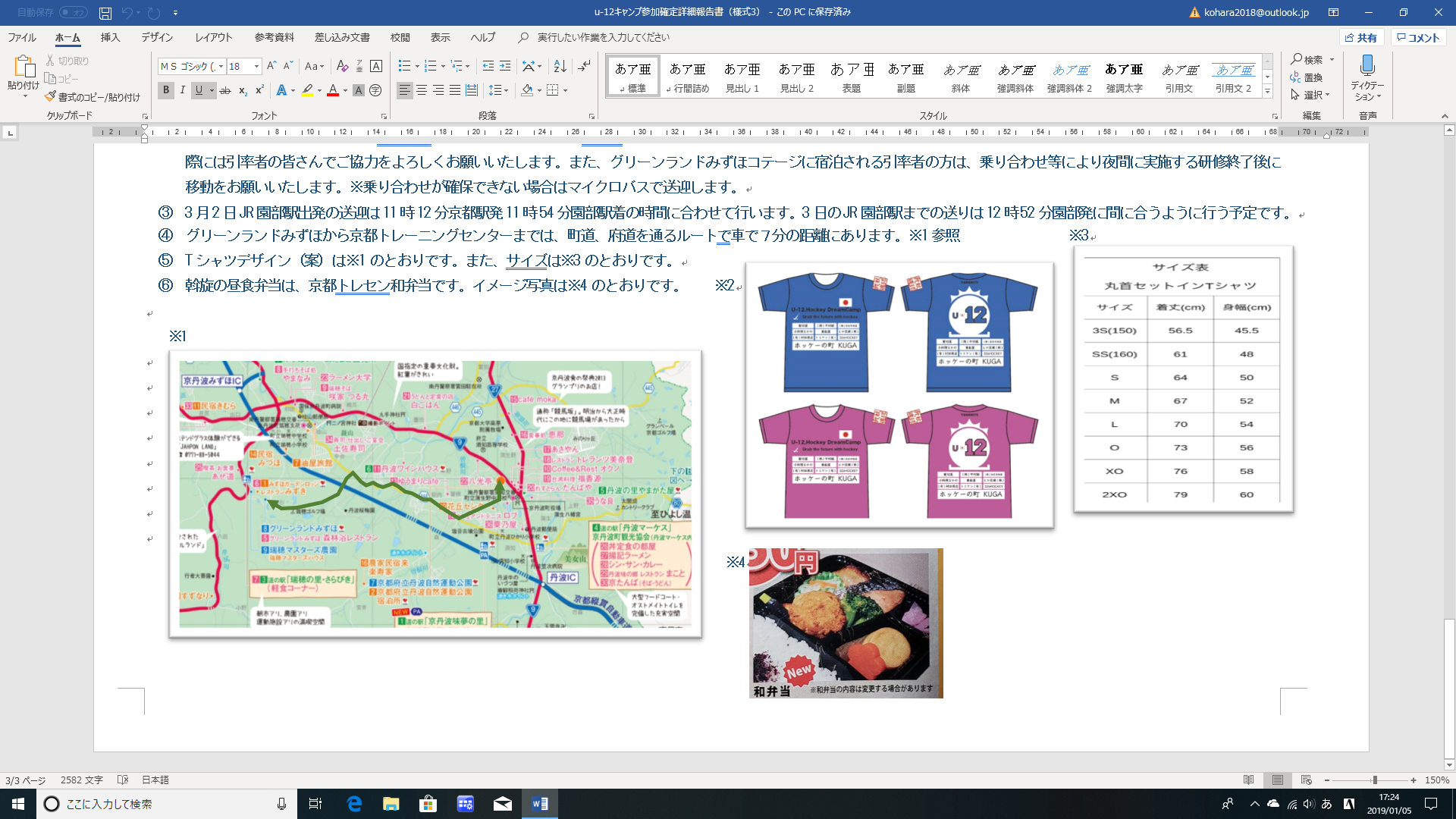 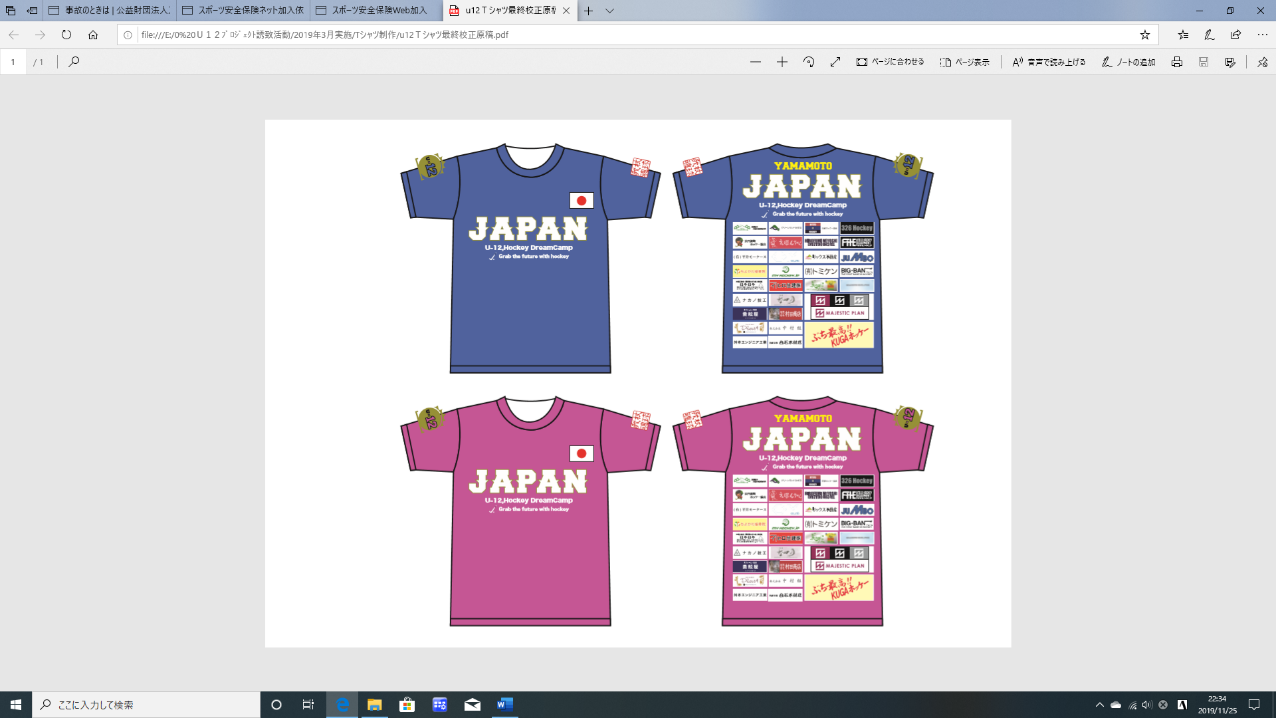 斡旋の昼食弁当は、京都トレセン和弁当です。イメージ写真は※4のとおりです。　　  ※2　　※1　　　　　　　　　　　　　　　　　　　　　　　　　　　　　　　　　　　　　　　　　　　　　　　　　　　　　　　　　　　　　　　　　　　　　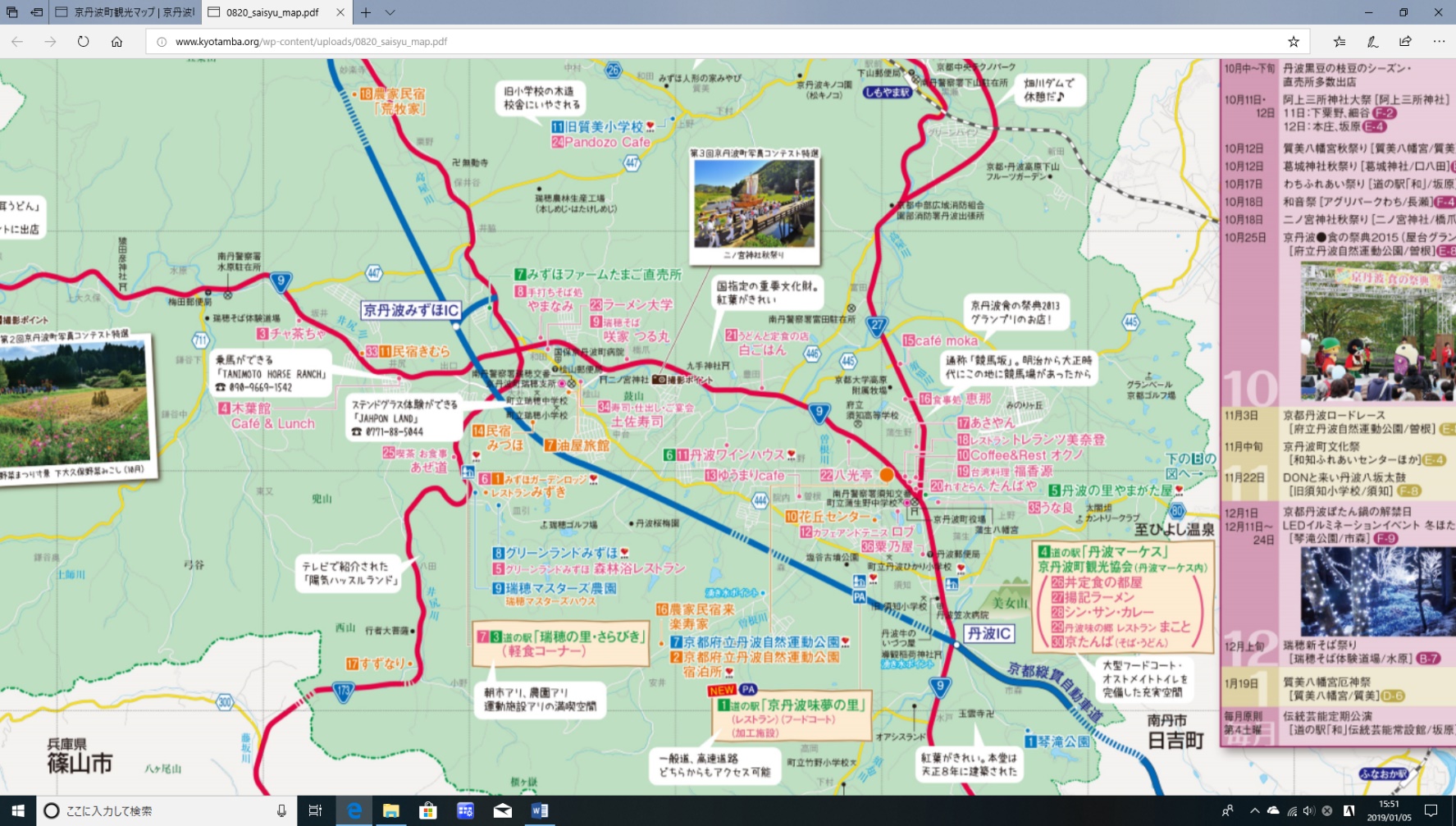 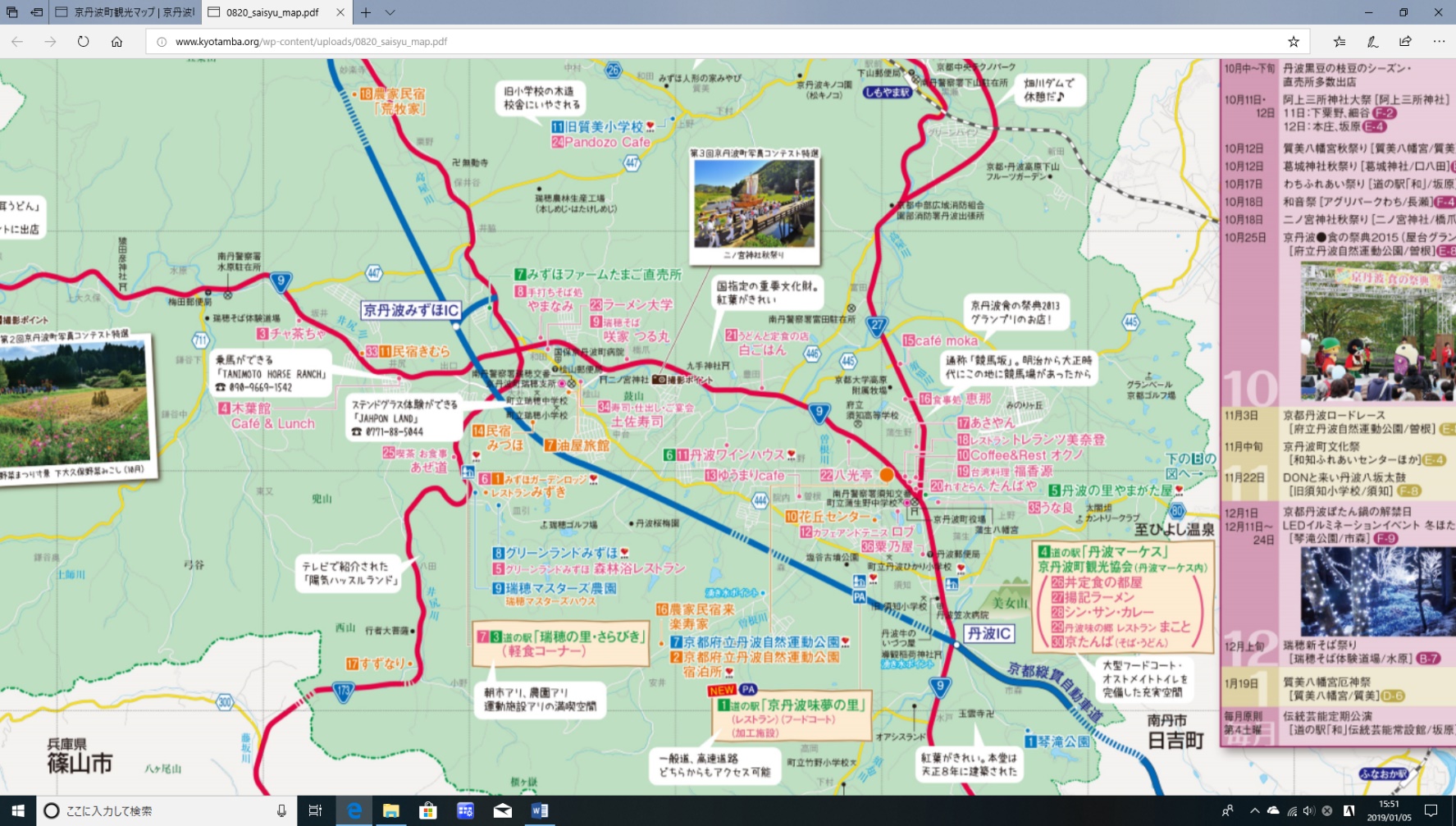 	※4報告者氏名氏名のふりがなチーム名連  絡  先●郵便番号（　　　　　　　　）　　●所在地　　　　　　　　　　　　　　　　　　　　　　　　　　　●TEL　　　　　　　　　　●FAX　　　　　　　　 　　●E-mail（必須）　　　　　　　　　　　　　　　　　　　　　　　●郵便番号（　　　　　　　　）　　●所在地　　　　　　　　　　　　　　　　　　　　　　　　　　　●TEL　　　　　　　　　　●FAX　　　　　　　　 　　●E-mail（必須）　　　　　　　　　　　　　　　　　　　　　　　●郵便番号（　　　　　　　　）　　●所在地　　　　　　　　　　　　　　　　　　　　　　　　　　　●TEL　　　　　　　　　　●FAX　　　　　　　　 　　●E-mail（必須）　　　　　　　　　　　　　　　　　　　　　　　●郵便番号（　　　　　　　　）　　●所在地　　　　　　　　　　　　　　　　　　　　　　　　　　　●TEL　　　　　　　　　　●FAX　　　　　　　　 　　●E-mail（必須）　　　　　　　　　　　　　　　　　　　　　　　●郵便番号（　　　　　　　　）　　●所在地　　　　　　　　　　　　　　　　　　　　　　　　　　　●TEL　　　　　　　　　　●FAX　　　　　　　　 　　●E-mail（必須）　　　　　　　　　　　　　　　　　　　　　　　所属チーム名氏名ふりがな氏名（フルネーム）ローマ字学年性別主なポジション例）FW、GKなどＴシャツサイズ、枚数食物アレルギー会場までの交通手段自宅最寄駅12/3昼食弁当12/4昼食弁当引率責任者の氏名京都ホッケースポ少例）京都　一郎きょうと　いちろうICHIRO KYOTO６男ＧＫＳＳ　２枚卵、ごま、たけのこ貸切バスJR園部○○京都太郎区分（引率責任者、引率者）所属チーム名氏　　名ふりがな性別役職Ｔシャツサイズ食物アレルギー会場までの交通手段12/3昼食弁当12/4昼食弁当例）引率責任者京都ホッケーｽﾎﾟ少京都太郎きょうとたろう男監督、保護者会会長LLｻｲｽﾞ１枚なし自家用車例）引率者京都ホッケーｽﾎﾟ少丹波花子たんばはなこ女保護者Sｻｲｽﾞ2枚牛乳電車(園部送迎希望)